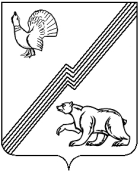 АДМИНИСТРАЦИЯ ГОРОДА ЮГОРСКАХанты-Мансийского автономного округа - ЮгрыПОСТАНОВЛЕНИЕот 18 октября 2021 года 							     № 1942-пО внесении измененийв постановление администрации города Югорска от 01.12.2017 № 2979 «Об утверждении примерного положенияоб установлении системы оплаты трудаработников муниципальных учреждений культуры города Югорска, подведомственныхУправлению культуры администрациигорода Югорска»В соответствии со статьями 144, 145 Трудового кодекса Российской Федерации:1. Внести в приложение к постановлению администрации города Югорска от 01.12.2017 № 2979 «Об утверждении примерного положения                      об установлении системы оплаты труда работников муниципальных учреждений культуры города Югорска, подведомственных Управлению культуры администрации города Югорска» (с изменениями от 14.02.2018                   № 421, от 27.03.2019 № 614, от 31.01.2020 № 151, от 31.05.2021 № 929-п) следующие изменения:1.1. Абзац шестой пункта 2 изложить в следующей редакции:« - молодой специалист – гражданин Российской Федерации в возрасте до 35 лет включительно (за исключением случаев, предусмотренных частью 3 статьи 6 Федерального закона от 30.12.2020 № 489-ФЗ «О молодежной политике в Российской Федерации»), завершивший обучение по основным профессиональным образовательным программам и (или) по программам профессионального обучения, впервые устраивающийся на работу в соответствии с полученной квалификацией.». 1.2. Графу «Наименование должности» строки 4.6 раздела 4 таблицы 1 дополнить словами «; главный хранитель фондов».2. Руководителям муниципальных учреждений культуры, внести соответствующие изменения в локальные нормативные акты, устанавливающие систему оплаты труда, с соблюдением требований действующего законодательства.3. Опубликовать постановление в официальном печатном издании города Югорска и разместить на официальном сайте органов местного самоуправления города Югорска.4. Настоящее постановление вступает в силу после его официального опубликования.5. Контроль за выполнением постановления возложить на заместителя главы города Югорска Т.И. Долгодворову.Исполняющий обязанности главы города Югорска                                                                       С.Д. Голин  